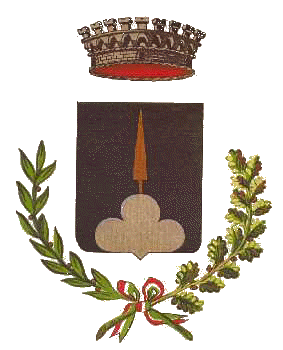 Comune di Lama dei Peligni Spett.le Ufficio Servizi SocialiComune di Lama dei Peligni MANIFESTAZIONE D’INTERESSE AL FINE DI INDIVIDUARE ESERCIZI COMMERCIALI, FARMACIE E PARAFARMACIE DOVE EFFETTUARE L’ACQUISTO DI GENERI ALIMENTARI E BENI DI PRIMA NECESSITA’ A FAVORE DI NUCLEI FAMILIARI/CITTADINI RESIDENTI O DOMICILIATI NEL COMUNE DI LAMA DEI PELIGNI ATTRAVERSO L’UTILIZZO DI “BUONI SPESA”Il sottoscritto ________________________________________________________________________ , nato a   _________________________________________________________________ PROV _____ , il_______________________________, C.F.__________________________________________________ , residente a ____________________________________________________________________________ , in Via/Piazza/C.da ____________________________________________________________, n. ________, in qualità di Titolare o Rappresentante Legale dell’Esercizio Commerciale – Farmacia – Parafarmacia -  denominato _________________________________________________________________________ , sito nel Comune di Lama dei Peligni  (CH) in Via/Piazza/C. da __________________________________, n. _____, tel. ____________________ tel. cellulare ______________________DICHIARADi essere disposto a fornire generi alimentari e prodotti di prima necessità per nuclei familiari/cittadini in situazione di grave difficoltà economica conseguente all’emergenza sanitaria legata alla diffusione del virus COVID-19, residenti o domiciliati nel comune di Lama dei Peligni, mediante lo strumento del buono spesa.A tal fine dichiara di essere:󠅬 esercizio commerciale di generi alimentari e/o di generi per l’igiene personale e della casa o farmacie o parafarmacie (solo per acquisto di beni di assoluta necessità per quanto riguarda igiene personale e della casa)di essere󠅬 Titolare della ditta individuale______________________________________________________;󠅬 Legale Rappresentante della società_________________________________________________;di avere sede operativa nel Comune di Lama dei PeligniVia/Piazza/C.da________________________________________________n._____ tel. _____________________________________che l’impresa è iscritta alla C.C.I.I.A. di _________________________al n._____________________ in data________________, per l’attività ________________________________________________;che l’Impresa non si trova in stato di fallimento, di liquidazione coatta, di concordato preventivo e che non siano in corso procedimenti per la dichiarazione di una di tali situazioni;che non sussistono sentenze di condanna passata in giudicato o di decreto penale di condanna divenuto irrevocabile, ovvero sentenza di applicazione della pena su richiesta ai sensi dell’art. 444 del Codice di Procedura Penale, per reati gravi in danno dello Stato o della Comunità, che incidono sulla moralità professionale;che non sussiste un procedimento pendente per l’applicazione di una delle misure di prevenzione di cui all’art. 3 Legge n. 1423/56 o di una delle cause ostative previste dall’art. 10 della Legge n. 575/65;di non aver commesso violazioni gravi, definitivamente accertate, rispetto agli obblighi relativi al pagamento delle imposte e tasse, secondo la legislazione italiana;di non aver commesso violazioni gravi, definitivamente accertate, alle norme in materia di contributi previdenziali ed assistenziali, secondo la legislazione italiana;l’inesistenza delle cause di esclusione previste dalla normativa in vigore per gli appalti pubblici (art. 80 del D. Lgs. 18 aprile 2016, n. 50).E con la presenteFORMALMENTE ASSUME L’IMPEGNO DI:Accettare solo i buoni spesa identificati con numero progressivo di pratica assegnato dall’ufficio sociale e certificati dal Comune di Lama dei Peligni , debitamente datati; Consegnare richiesta di rimborso tramite fattura elettronica con allegata la copia dei buoni utilizzati dai beneficiari i quali dovranno essere riconsegnati in originale entro massimo 7 giorni dalla emissione della fattura presso l’ufficio sociale del comune di Lama dei Peligni. Solo dopo aver effettuato il controllato dei buoni che l’esercente ha provveduto a riconsegnare e comunque non prima di 30 giorni dall’emissione della fattura elettronica si provvederà al pagamento delle stesse. Eventuali buoni non corrispondenti all’originale non saranno rimborsati. Sarà cura degli uffici trasmettere le caratteristiche del buono da accettare.di emettere regolare scontrino elettronico alla consegna della merce al beneficiario di attendere comunicazioni dell’Ente in merito alle modalità di rimborso dei buoniSi allega:Documento di riconoscimento in corso di validitàLama dei Peligni , ____________________														FIRMA							________________________________Comune di Lama dei Peligni Art. 13 del Regolamento UE n. 679/2016 GDPR e dell’art. 13  DLgs. n. 196/2003 “Codice in materia di protezione dei dati personali (cosiddetta legge Privacy)”Contributo alimentare ai sensi del Dpcm n. 83 del 29 marzo 2020 La presente informativa è resa nel rispetto della normativa sulla protezione delle persone fisiche con riguardo al trattamento dei dati personali di cui al Regolamento UE 2016/679 (di seguito indicato come “Regolamento”) e il Comune di Lama dei Peligni con sede in Piazza Umberto I  - 66010 Lama dei Peligni  (Ch), in qualità di Titolare del trattamento dei dati, intende informarLa circa il trattamento dei Suoi dati.DEFINIZIONISi riporta il significato di alcuni termini utilizzati nella presente Informativa al fine di agevolarne la comprensione:Trattamento: qualsiasi operazione o insieme di operazioni, compiute con o senza l’ausilio di processi automatizzati e applicate a dati personali o insiemi di dati personali, come la raccolta, la registrazione, l’organizzazione, la strutturazione, la conservazione, l’adattamento o la modifica, l’estrazione, la consultazione, l’uso, la comunicazione mediante trasmissione, diffusione o qualsiasi altra forma di messa a disposizione, il raffronto o l’interconnessione, la limitazione, la cancellazione o la distruzione; Dati: i Dati Personali, le Categorie Particolari di Dati Personali e i Dati Giudiziari;Dati Personali: qualsiasi informazione riguardante una persona fisica identificata o identificabile (“Interessato”); si considera identificabile la persona fisica che può essere identificata, direttamente o indirettamente, con particolare riferimento a un identificativo come il nome, un numero di identificazione, dati relativi all’ubicazione, un identificativo online o a uno o più elementi caratteristici della sua identità fisica, fisiologica, genetica, psichica, economica, culturale o sociale;Categorie Particolari di Dati Personali: i Dati Personali che rivelano l’origine razziale o etnica, le opinioni politiche, le convinzioni religiose o filosofiche, o l’appartenenza sindacale, nonché dati genetici, dati biometrici intesi a identificare in modo univoco una persona fisica, data relativi alla salute o alla vita sessuale o all’orientamento sessuale della persona;Dati Giudiziari: sono i Dati Personali relativi alle condanne penali e ai reati o a connesse misure di sicurezza; questa tipologia di dati possono essere trattati dalla Società solo nei limiti e nei casi espressamente previsti dalla Autorizzazione Generale n. 7/2016 rilasciata dall’Autorità Garante nell’ambito del trattamento dei dati giudiziari;Titolare: Comune di Lama dei Peligni  con sede in P.zza Umberto I – 66010 Lama dei Peligni  (Ch) - che determina le finalità e i mezzi del trattamento dei Dati dell’Interessato;Responsabile: è la persona fisica o giuridica, l’autorità pubblica, il servizio o altro organismo che tratta Dati per conto del Titolare;Interessato: il soggetto a cui si riferiscono i Dati;Titolare del Trattamento: Comune di Lama dei Peligni  Denominazione del Trattamento: SOCIALE - SOSTEGNO ECONOMICO - Attività legate alla concessione di benefici economici Reddito di Cittadinanza, fondo non autosufficiente, contributo alimentare. Finalità del Trattamento: Adempimento di obblighi previsti da leggi, regolamenti e normativa comunitaria, ovvero in esecuzione di disposizioni impartite da autorità a ciò legittimate   o esecuzione di compiti nell’interesse pubblico. In particolare: creazione di una banca dati di esercenti commerciali per stipula di convenzioni per l’acquisizione di “BUONI SPESA” rivolti a cittadini/nuclei familiari in situazione di grave difficoltà economica.La raccolta dei dati: Per svolgere la sua funzione, l’Ente registrerà i dati da lei forniti al momento della presentazione della domanda.La comunicazione dei dati: L’Ente potrà comunicare alcuni dati e alcune informazioni da lei forniti ad Enti Pubblici per opportuni adempimenti e sicuramente a Privati che avranno acquisito il diritto ai Buoni Spesa o pubblicarlo sul sito istituzionale dell’Ente per l’opportuna diffusione per gli aventi diritto.Esistenza di un processo decisionale automatizzato, compresa la profilazione: L’Ente non adotta nessun processo decisionale automatizzato, compresa la profilazione di cui all’art. 22, paragrafi 2 e 4 del Regolamento UE n. 2016/679.Diritti dell’interessato: Ai sensi del Regolamento, l’Interessato ha il diritto di accedere ai propri Dati, in particolare ottenere in qualunque momento la conferma dell’esistenza o meno degli stessi e di conoscerne il contenuto, l’origine, l’ubicazione geografica, nonché di chiederne copia. L’Interessato ha altresì il diritto di verificarne l’esattezza o chiederne l’integrazione, l’aggiornamento, la rettifica, la limitazione del Trattamento, la cancellazione, la trasformazione in forma anonima o il blocco dei dati trattati in violazione di legge, nonché di opporsi in ogni caso al loro trattamento. Inoltre, l’Interessato ha il diritto di chiedere la portabilità dei dati e di proporre reclamo all’autorità di controllo.Modalità di esercizio dei diritti: Per esercitare i diritti di cui al punto precedente “Diritto dell’Interessato”, l’Interessato potrà rivolgersi al Titolare Comune di Lama dei Peligni  con sede in Piazza Umberto, I  – 66010 Lama dei Peligni  (Ch) ufficioprotocollo@comunelamadeipeligni.itIl termine per la risposta all’Interessato è di trenta giorni, estendibile fino a due mesi in casi di particolare complessità; in questi casi, il Titolare fornisce almeno una comunicazione interlocutoria all’interessato entro il termine di trenta giorni.L’esercizio dei diritti è, in linea di principio, gratuito; in caso di richieste manifestamente infondate o eccessive (anche ripetitive), il Titolare si riserva il diritto di addebitare un contributo spese ragionevole tenendo conto dei costi amministrativi sostenuti per fornire le informazioni o la comunicazione o intraprendere l'azione richiesta; oppure, in alternativa, di rifiutare di soddisfare la richiesta, anche alla luce delle indicazioni che dovessero essere fornite dal Garante Privacy. Diritto alla cancellazione (c.d. diritto all’oblio) I documenti inviati all’Ente, come ogni altro analogo documento pubblico destinato a pubblici archivi, devono essere conservati inalterati nel tempo nel suo tenore originario, pertanto i dati personali conferiti per il servizio non potranno essere cancellati ove siano stati riportati in registri o archivi, in quanto acquisiti:per l’adempimento di un obbligo legale che richieda il trattamento;nell’esercizio di pubblici poteri di cui è investito il titolare del trattamento;ai fini di archiviazione nel pubblico interesse;per l’accertamento, l’esercizio o la difesa di un diritto in sede giudiziaria.Per lo stesso motivo ogni successiva modifica dai dati ivi contenuti non dovrà e non potrà comportare modifica della pratica, ma sarà documentata con le modalità sue proprie. Reclamo al Garante Privacy: L’Interessato ha la possibilità di proporre reclamo all’Autorità Garante Privacy, contattabile al sito web http://www.garanteprivacy.it/.Luogo e Data____________________________                                                                                                                                                             	Firma                                                                                                                                     ______________________Io sottoscritto/a                                                                                                             alla luce dell’informativa ricevutaesprimo il consenso                                           non esprimo il consensoal trattamento dei dati personali, nonché di quelli che mi impegno a fornire in futuro in caso di variazioni degli stessi, secondo la finalità del Trattamento espressa nell’informativa.Luogo e Data____________________________                                                                                                                                                       						                                                      Firma			                                        ______________________CODICE ATECO